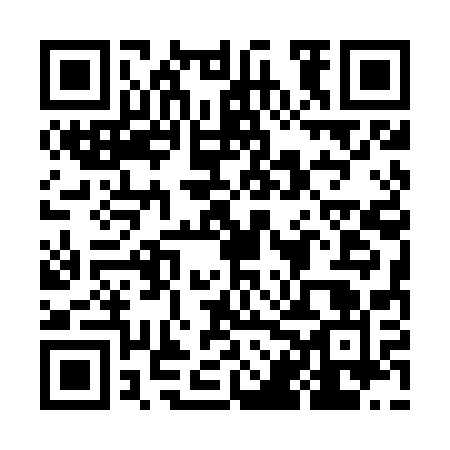 Ramadan times for Zakosciele, PolandMon 11 Mar 2024 - Wed 10 Apr 2024High Latitude Method: Angle Based RulePrayer Calculation Method: Muslim World LeagueAsar Calculation Method: HanafiPrayer times provided by https://www.salahtimes.comDateDayFajrSuhurSunriseDhuhrAsrIftarMaghribIsha11Mon4:104:106:0111:493:425:375:377:2312Tue4:074:075:5911:493:435:395:397:2413Wed4:054:055:5711:483:455:415:417:2614Thu4:024:025:5511:483:465:435:437:2815Fri4:004:005:5211:483:485:445:447:3016Sat3:573:575:5011:483:495:465:467:3217Sun3:553:555:4811:473:505:485:487:3418Mon3:523:525:4611:473:525:495:497:3619Tue3:503:505:4311:473:535:515:517:3820Wed3:473:475:4111:463:545:535:537:4021Thu3:453:455:3911:463:565:545:547:4222Fri3:423:425:3611:463:575:565:567:4423Sat3:393:395:3411:453:585:585:587:4624Sun3:373:375:3211:454:006:006:007:4825Mon3:343:345:3011:454:016:016:017:5026Tue3:313:315:2711:454:026:036:037:5227Wed3:293:295:2511:444:046:056:057:5428Thu3:263:265:2311:444:056:066:067:5629Fri3:233:235:2011:444:066:086:087:5830Sat3:203:205:1811:434:076:106:108:0031Sun4:184:186:1612:435:097:117:119:021Mon4:154:156:1412:435:107:137:139:052Tue4:124:126:1112:425:117:157:159:073Wed4:094:096:0912:425:127:167:169:094Thu4:064:066:0712:425:137:187:189:115Fri4:034:036:0512:425:157:207:209:136Sat4:004:006:0212:415:167:217:219:167Sun3:583:586:0012:415:177:237:239:188Mon3:553:555:5812:415:187:257:259:209Tue3:523:525:5612:415:197:267:269:2310Wed3:493:495:5312:405:217:287:289:25